Технологическая картаТема: «Ребёнок и другие люди».мультимедийная дидактическая игра: «Разложи по порядку». ЦЕЛЬ: запомнить порядок действий при пожаре.ХОД ИГРЫ: используются карточки с изображениями: сообщение по телефону «01» о пожаре,  эвакуация людей, тушение пожара взрослыми до приезда пожарных, если это не опасно, встреча пожарных, работа пожарных. Ребёнок должен разложить карточки в нужном порядке и рассказать об изображенных на них действиях.Структура и ход Этап мероприятияЗадачи этапаДеятельность педагогаДеятельность воспитанникаМетодические  комментарии по применению дидактического пособия Результат1. Мотивационный этапПостановка и принятие детьми цели мероприятия(введение в проблемную ситуацию)Организует направленное внимание и формирует интерес у детей к теме дидактической игры Методы, приемы:ситуативный разговор, введение в игровую ситуацию: «Давай мы с тобой поиграем в игру «Разложи по порядку»Коммуникативная.Обсуждает проблемную ситуацию «Расположи по порядку», высказывает свои предположения, основываясь на имеющийся опыт.Включить презентацию: дидактическая игра «Разложи по порядку»Определение и принятие цели2.Основной этап«Открытие» детьми нового способа действий для решения проблемы Самостоятель-ная  работаОрганизует «поиск» нового знания в ходе дидактической игры с использованием мультимедийной презентации.Познавательно- речевая  деятельностьРабота в интерактивной форме с использованием мультимедийного дидактического  пособияСлайд № 2. Зачитать стихотворениеСлайд № 3.Выполнить д/и: «Разложи по порядку». Ребёнок должен разложить карточки в нужном порядке и рассказать об изображенных на них действиях.Ребёнок раскладывает карточки, если нажимает на правильную карточку, то она встает на нужное место,  и идет звуковое сопровождение. Если неправильно определяет, то карточка остаётся на месте.Самостоятельное решение интеллектуальной задачи.Овладение определенным объемом практических навыков и умений при работе.2.Основной этапФизкультминутка Предупрежде-ние утомляемости детейФизкультминутка. Мы пожарные лихие, все ребята удалые, (маршируют на месте)Вверх по лестнице крутой заберемся мы с тобой, (поднимают ноги высоко, руками «цепляются»)Эх, поборемся с огнем - рубим стену топором, (руки в замок, наклоны вниз)Раз – два, раз – два, быстро в шланг течет вода, (круговые движения руками)Огнетушители включаем, пеной пламя заливаем, (руки вытянуты, повороты в стороны)Раз, раз, раз, раз и огонь погас! (прыжки с хлопками)Игровая, двигательная. Снятие напряжения, эмоциональная и физическая разрядка. 
3. Рефлексивно-оценочный этапПодведение итогов деятельности.Систематизация знаний,обобщение полученного опыта. Совместно с ребёнком фиксирует знания и организует осмысление их деятельности с помощью вопросовМетоды,  приемы:индивидуальная беседаКоммуникативная.Выражает собственные мысли.  Обобщает.Ребёнок усвоил заданную дидактическую игру и будет использовать приобретенный опыт.3. Рефлексивно-оценочный этапРефлексия. Формирование элементарных навыков самоконтроля, самооценки (рефлексия деятельности)Предоставляет возможность выбора смайлика разного эмоционального состояния:- понравилось 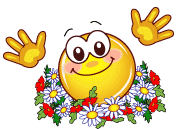 -  понравилось, но что-то не получилось 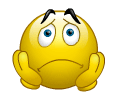 Коммуникативная, рефлексивнаяДелятся впечатлениями.Осознание себя как участника познавательного, творческого процесса. Формирование навыков самооценки4.Предупреждение утомляемости детейЗрительная гимнастикаЗакрыть глаза, не напрягая глазных мышц, на счет 1-4, широко раскрыть глаза и посмотреть вдаль на счет 1-6. Повторить 2-3 раза.Упражнение для снятия усталости и напряжения с глаз в процессе работы с ноутбуком